Author Bio (max 200 words)Author Photo (decent and professional)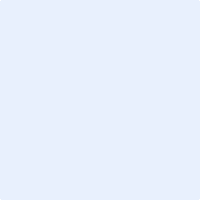 